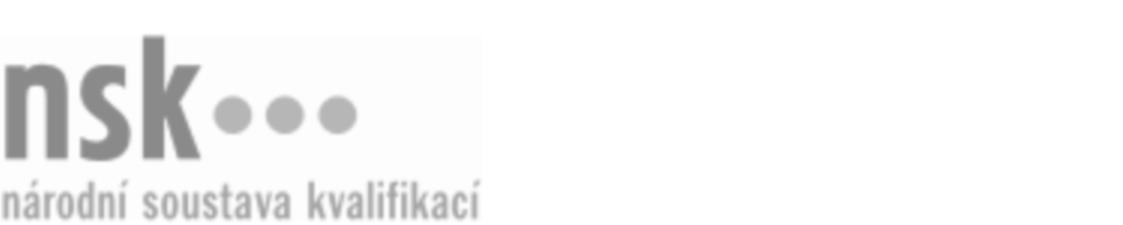 Kvalifikační standardKvalifikační standardKvalifikační standardKvalifikační standardKvalifikační standardKvalifikační standardKvalifikační standardKvalifikační standardDílenský montážník / dílenská montážnice nábytku (kód: 33-020-H) Dílenský montážník / dílenská montážnice nábytku (kód: 33-020-H) Dílenský montážník / dílenská montážnice nábytku (kód: 33-020-H) Dílenský montážník / dílenská montážnice nábytku (kód: 33-020-H) Dílenský montážník / dílenská montážnice nábytku (kód: 33-020-H) Dílenský montážník / dílenská montážnice nábytku (kód: 33-020-H) Dílenský montážník / dílenská montážnice nábytku (kód: 33-020-H) Autorizující orgán:Ministerstvo průmyslu a obchoduMinisterstvo průmyslu a obchoduMinisterstvo průmyslu a obchoduMinisterstvo průmyslu a obchoduMinisterstvo průmyslu a obchoduMinisterstvo průmyslu a obchoduMinisterstvo průmyslu a obchoduMinisterstvo průmyslu a obchoduMinisterstvo průmyslu a obchoduMinisterstvo průmyslu a obchoduMinisterstvo průmyslu a obchoduMinisterstvo průmyslu a obchoduSkupina oborů:Zpracování dřeva a výroba hudebních nástrojů (kód: 33)Zpracování dřeva a výroba hudebních nástrojů (kód: 33)Zpracování dřeva a výroba hudebních nástrojů (kód: 33)Zpracování dřeva a výroba hudebních nástrojů (kód: 33)Zpracování dřeva a výroba hudebních nástrojů (kód: 33)Zpracování dřeva a výroba hudebních nástrojů (kód: 33)Týká se povolání:Dílenský montážník nábytkuDílenský montážník nábytkuDílenský montážník nábytkuDílenský montážník nábytkuDílenský montážník nábytkuDílenský montážník nábytkuDílenský montážník nábytkuDílenský montážník nábytkuDílenský montážník nábytkuDílenský montážník nábytkuDílenský montážník nábytkuDílenský montážník nábytkuKvalifikační úroveň NSK - EQF:333333Odborná způsobilostOdborná způsobilostOdborná způsobilostOdborná způsobilostOdborná způsobilostOdborná způsobilostOdborná způsobilostNázevNázevNázevNázevNázevÚroveňÚroveňOrientace v technických podkladech pro zhotovování truhlářských výrobkůOrientace v technických podkladech pro zhotovování truhlářských výrobkůOrientace v technických podkladech pro zhotovování truhlářských výrobkůOrientace v technických podkladech pro zhotovování truhlářských výrobkůOrientace v technických podkladech pro zhotovování truhlářských výrobků33Příprava dílců, komponentů a materiálů pro montáž nábytku a částí nábytkových sestavPříprava dílců, komponentů a materiálů pro montáž nábytku a částí nábytkových sestavPříprava dílců, komponentů a materiálů pro montáž nábytku a částí nábytkových sestavPříprava dílců, komponentů a materiálů pro montáž nábytku a částí nábytkových sestavPříprava dílců, komponentů a materiálů pro montáž nábytku a částí nábytkových sestav33Obrábění dřevěných a plastových materiálů řezáním, hoblováním, tvarováním, dlabáním, vrtáním a broušením ručním nářadímObrábění dřevěných a plastových materiálů řezáním, hoblováním, tvarováním, dlabáním, vrtáním a broušením ručním nářadímObrábění dřevěných a plastových materiálů řezáním, hoblováním, tvarováním, dlabáním, vrtáním a broušením ručním nářadímObrábění dřevěných a plastových materiálů řezáním, hoblováním, tvarováním, dlabáním, vrtáním a broušením ručním nářadímObrábění dřevěných a plastových materiálů řezáním, hoblováním, tvarováním, dlabáním, vrtáním a broušením ručním nářadím33Dílenská montáž nábytku, částí nábytkových sestavDílenská montáž nábytku, částí nábytkových sestavDílenská montáž nábytku, částí nábytkových sestavDílenská montáž nábytku, částí nábytkových sestavDílenská montáž nábytku, částí nábytkových sestav33Nakládání s odpadem z truhlářské výroby při práci dílenského montážníkaNakládání s odpadem z truhlářské výroby při práci dílenského montážníkaNakládání s odpadem z truhlářské výroby při práci dílenského montážníkaNakládání s odpadem z truhlářské výroby při práci dílenského montážníkaNakládání s odpadem z truhlářské výroby při práci dílenského montážníka33Dílenský montážník / dílenská montážnice nábytku,  29.03.2024 15:12:17Dílenský montážník / dílenská montážnice nábytku,  29.03.2024 15:12:17Dílenský montážník / dílenská montážnice nábytku,  29.03.2024 15:12:17Dílenský montážník / dílenská montážnice nábytku,  29.03.2024 15:12:17Strana 1 z 2Strana 1 z 2Kvalifikační standardKvalifikační standardKvalifikační standardKvalifikační standardKvalifikační standardKvalifikační standardKvalifikační standardKvalifikační standardPlatnost standarduPlatnost standarduPlatnost standarduPlatnost standarduPlatnost standarduPlatnost standarduPlatnost standarduStandard je platný od: 21.10.2022Standard je platný od: 21.10.2022Standard je platný od: 21.10.2022Standard je platný od: 21.10.2022Standard je platný od: 21.10.2022Standard je platný od: 21.10.2022Standard je platný od: 21.10.2022Dílenský montážník / dílenská montážnice nábytku,  29.03.2024 15:12:17Dílenský montážník / dílenská montážnice nábytku,  29.03.2024 15:12:17Dílenský montážník / dílenská montážnice nábytku,  29.03.2024 15:12:17Dílenský montážník / dílenská montážnice nábytku,  29.03.2024 15:12:17Strana 2 z 2Strana 2 z 2